EMPLOI DU TEMPS – JEUDI 9 AVRIL EMPLOI DU TEMPS – JEUDI 9 AVRIL EMPLOI DU TEMPS – JEUDI 9 AVRIL EMPLOI DU TEMPS – JEUDI 9 AVRIL EMPLOI DU TEMPS – JEUDI 9 AVRIL CalendrierObjectif Se repérer dans le temps Pense à cocher ton calendrier.            TRAVAIL ORALDe qui était-ce l’anniversaire lundi 6 ?Pourquoi lundi 13 est un jour férié ?Objectif Se repérer dans le temps Pense à cocher ton calendrier.            TRAVAIL ORALDe qui était-ce l’anniversaire lundi 6 ?Pourquoi lundi 13 est un jour férié ?Objectif Se repérer dans le temps Pense à cocher ton calendrier.            TRAVAIL ORALDe qui était-ce l’anniversaire lundi 6 ?Pourquoi lundi 13 est un jour férié ?Mot de passeObjectif Maîtrise de la langue : écriture, copie.Ouvre le document JEUDI 9 AVRIL et imprime-le.Recopie la phrase et les mots.Objectif Maîtrise de la langue : écriture, copie.Ouvre le document JEUDI 9 AVRIL et imprime-le.Recopie la phrase et les mots.Objectif Maîtrise de la langue : écriture, copie.Ouvre le document JEUDI 9 AVRIL et imprime-le.Recopie la phrase et les mots.Lecture Télécharge le fichier de lecture 6 et fais les trois exercices.Ne va pas trop vite !Lis jusqu’au bout avant de répondre.Télécharge le fichier de lecture 6 et fais les trois exercices.Ne va pas trop vite !Lis jusqu’au bout avant de répondre.Télécharge le fichier de lecture 6 et fais les trois exercices.Ne va pas trop vite !Lis jusqu’au bout avant de répondre.CalculRefais le jeu de lundihttps://learningapps.org/600184Ecris le résultat des calculsTu peux prendre des boutons ou des crayons pour les compter et manipuler  ou avancer et reculer sur cette frise :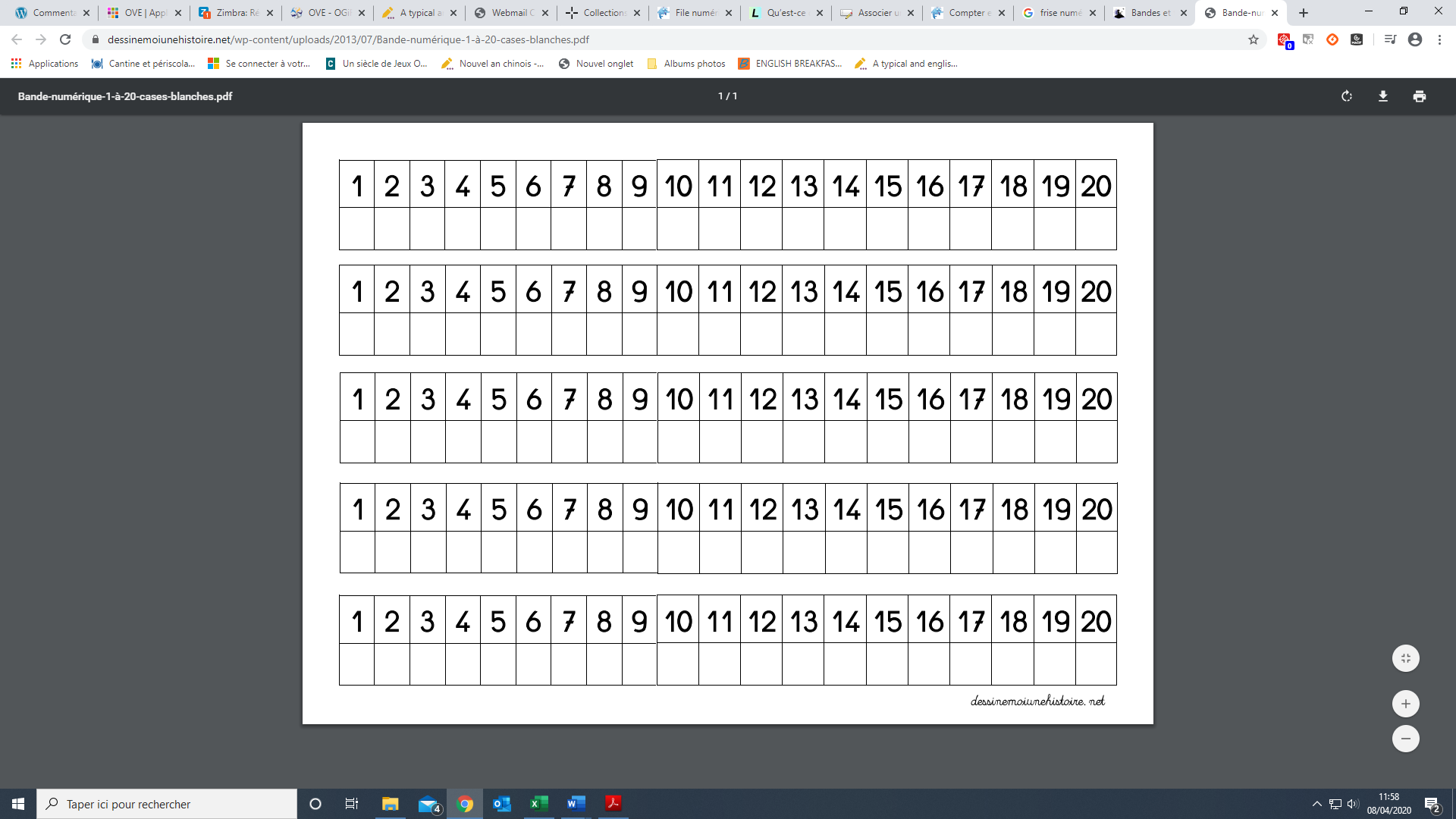 12 + 4 =            13 + 2  =             14 + 6 =              12 + 8 =              16 + 3 = 13 - 2 =             17 - 3 =              19 - 6 =                20 - 5 =               18 – 4 = Refais le jeu de lundihttps://learningapps.org/600184Ecris le résultat des calculsTu peux prendre des boutons ou des crayons pour les compter et manipuler  ou avancer et reculer sur cette frise :12 + 4 =            13 + 2  =             14 + 6 =              12 + 8 =              16 + 3 = 13 - 2 =             17 - 3 =              19 - 6 =                20 - 5 =               18 – 4 = Refais le jeu de lundihttps://learningapps.org/600184Ecris le résultat des calculsTu peux prendre des boutons ou des crayons pour les compter et manipuler  ou avancer et reculer sur cette frise :12 + 4 =            13 + 2  =             14 + 6 =              12 + 8 =              16 + 3 = 13 - 2 =             17 - 3 =              19 - 6 =                20 - 5 =               18 – 4 = Dictée de motsDictée de motsReforme les mots de la semaine avec les étiquettes puis recopie sur ton cahier.ActualitésEducation CiviqueActualitésEducation CiviqueVIDEOS : Regarde les vidéos suivantes :C’est quoi une info ?  https://www.lumni.fr/video/c-est-quoi-une-information#containerType=program&containerSlug=les-cles-des-mediasLa hiérarchie de l’info   https://www.lumni.fr/video/la-hierarchie-de-l-info#containerType=program&containerSlug=les-cles-des-mediasTravail sur la une du journalImprime le document exercice UNE, encadre les différentes parties du journal. Vérifie avec la correctionLa MonnaieLa MonnaiePréparer une somme d’argent avec des piècesEssaie le NIVEAU 2 JEU VERThttps://www.logicieleducatif.fr/math/calcul/euromonnaie.php mentpenperintiontafecséejavimais tioncom